NoTanggalPokok bahasanSub-Pokok BahasanJml MhswParaf17/09 23Hakikat ManusiaPengertian sifat hakikat manusiaWujud sifat hakikat manusiaDimensi manusia dan kebutuhan akan pendidikanPengembangan dimensi hakikat manusia 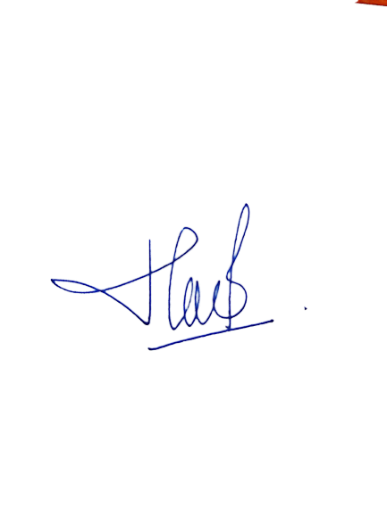 3024/09 2023Hakikat, landasan dan asas pendidikanPengertian pendidikanUnsur-unsur pendidikanTujuan dan manfaat pendidikan Landasan dan asas pendidikan3001/10 2023Komponen-komponen sistem pendidikanInput pada sistem pendidikanProcess pada sistem pendidikanOutput pada sistem pendidikan 2908/10 2023Sejarah Pendidikan Sejarah pendidikan duniaSejarah pendidikan IndonesiaMasa perjuangan bangsaMasa pembangunanMasa reformasi2915/10 2023Aliran-Aliran PendidikanAliran klasik pendidikanAliran pendidikan di Indonesia3022/10 2023Sistem Pendidikan Nasional Landasan hukum pendidikanPendidikan menurut Undang-Undang dasar 19452929/10 2023Sistem Pendidikan NasionalUndang-Undang RI Nomor 2003 tentang Sistem Pendidikan Nasional Undang-Undang RI Nomor 14 tahun 2005 tentng guru dan dosen2905/11 2023Kelembagaan, program dan pengelolaan pendidikanFungsi dan peranan pendidikan keluargaFungsi dan peranan sekolah2912/11 2023Kelembagaan, program dan pengelolaan pendidikanBentuk-bentuk lingkungan pendidikanProgram dan pengelolaan pendidikan2926/11 2023Pembangunan Pendidikan NasionalPengertian pembangunan pendidikan nasionalUpaya pembangunan pendidikan nasionalTujuan pembangunan pendidikanPermasalahan pembangunan pendidikan  2903/12 2023Indutralisasi, penguasan IPTEK, Pendidikan dan Kebudayaan Pentingnya investasi sumber daya manusiaindustrialisasi dan transformasi teknologi2910/12 2023Indutralisasi, penguasan IPTEK, Pendidikan dan KebudayaanStrategi penguasaan IPTEK melalui Pendidikan dan kebudayaanMembangun profesionalisme dan keunggulan 2917/12 2023Indutralisasi, penguasan IPTEK, Pendidikan dan KebudayaanSikap terhadap perkembangan IPTEK Keselarasan Imtaq dan IPTEK2924/12 2023Pendidikan masa depan menghadapai abad 21Tantangan-tantangan kehidupan di abad ke 21Arah perkembangan pendidikan Pendidikan pada masa revolusi industri 4.0 29UAS29